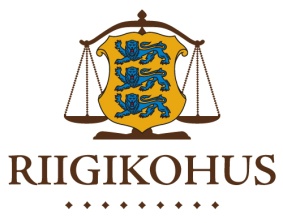 Riigikohus on Eesti Vabariigi kõrgeim kohus, kes vaatab kassatsiooni korras läbi ringkonnakohtute lahendeid ning teostab põhiseaduslikkuse järelevalvet.Võtame eemalviibiva töötaja asendamiseks tähtajaliselt tööle õigusteabe- ja koolitusosakonnaNÕUNIKU,kelle töö on analüüsida Eesti kohtunike ja kohtuteenistujate koolitusvajadust eraõiguse valdkonnas, ehitada üles sellele vajadusele kõige paremini vastav plaan ning viia see ellu.Heal kandidaadil onväga head teadmised eraõigusestoskus luua kontakte ja teha koostööd erinevate partneritegajulgus kaasa rääkida ja ettepanekuid tehaväga hea eesti ja inglise keele oskusvähemalt bakalaureusekraad õigusteadusesning ta on hea analüüsi- ja organiseerimisvõimegajulge suhtlejasüsteemne ja kohusetundlikalgatusvõimeline ja iseseisevOmalt poolt pakume väärtuslikku kogemust Eesti kohtusüsteemi edendamisel, häid töö- ja enesetäiendamise tingimusi ning suurepärast meeskonda. Ametikoht eeldab täiskohaga tööd asukohaga Tartus.Esitatavad dokumendidkandideerimisavaldus ühes motivatsioonikirjagaelulookirjeldus (CV)omandatud haridust tõendava dokumendi ja akadeemilise õiendi (hinnetelehe) koopiaisikut tõendava dokumendi koopia Kandideerimiseks vajalikud dokumendid palume esitada märgusõna „Nõuniku konkurss“ all Riigikohtu aadressil Lossi 17, 50093 Tartu või elektrooniliselt aadressil info@riigikohus.ee. Dokumentide esitamise tähtaeg on 1. oktoober 2018.Täiendavat informatsiooni konkursi kohta saab telefonil 730 9035 ja e-posti aadressil Piret.Raadom@riigikohus.ee.